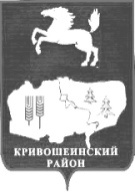 АДМИНИСТРАЦИЯ КРИВОШЕИНСКОГО РАЙОНА ПОСТАНОВЛЕНИЕ03.09.2013                                                                                                                                 № 639 с. КривошеиноТомской областиО внесении изменений в постановлениеАдминистрации Кривошеинского районаот 06.12.2011 № 736 «Об утверждении долгосрочной целевой программы «Развитие молодежной политики на территории Кривошеинского района в 2012-2014гг.» В целях приведения муниципальных правовых актов в соответствие с действующим законодательством, в соответствии с Федеральным законом от 7 мая 2013 года N 104-ФЗ "О внесении изменений в Бюджетный кодекс Российской Федерации и отдельные законодательные акты Российской Федерации в связи с совершенствованием бюджетного процесса" ПОСТАНОВЛЯЮ:          1. Наименование постановления Администрации Кривошеинского района от 06.12.2011 № 736 «Об утверждении долгосрочной целевой программы «Развитие молодежной политики на территории Кривошеинского района в 2012-2014гг.» изложить в следующей редакции: "Об утверждении муниципальной программы «Развитие молодежной политики на территории Кривошеинского района в 2012-2014гг.».         1.1. По всему тексту постановления слова "долгосрочная целевая программа" заменить словами "муниципальная программа" в соответствующих падежах.1.2. В приложении к постановлению в наименовании и по всему тексту приложения к постановлению, слова "долгосрочная целевая программа" заменить словами "муниципальная программа" в соответствующих падежах.2. Опубликовать настоящее постановление в газете «Районные вести» и разместить на официальном сайте муниципального образования Кривошеинский район в сети Интернет.3. Контроль за исполнением постановления  возложить на Заместителя Главы муниципального образования  по вопросам ЖКХ, строительства, транспортной связи, ГО и ЧС и социальным вопросам Кондратьева Д.В.Глава Кривошеинского района                                                                           А.В. Разумников(Глава Администрации)Михейлис А.Н.2-14-90      Прокуратура Кондратьев Д.В. Управление финансовМихейлис А.Н.ЦМБРайонные вести